Wooly Block Adventure 2022 Participating Shops in alphabetical order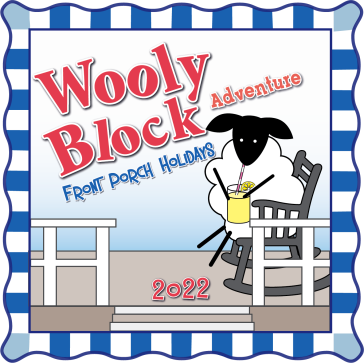 Barnegat Bay Dyeworks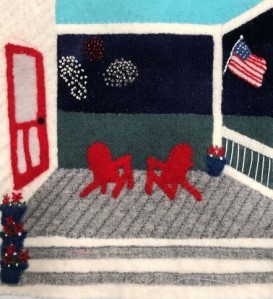  barnegatbaydyeworks.comBlueberry Backroads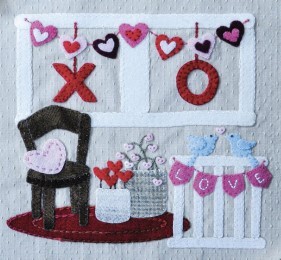  blueberrybackroads.comCalico Gals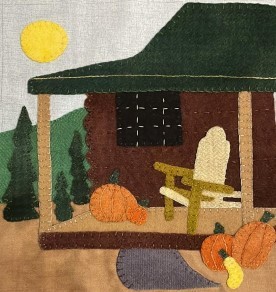  calicogals.comCalico Patch Designs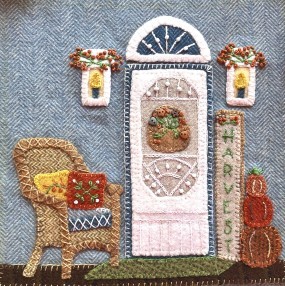  calicopatchdesigns.comCarriage Country Quilts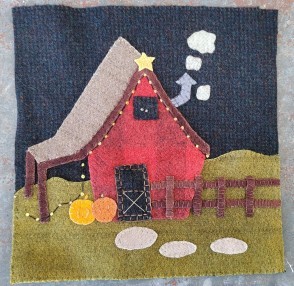  carriagecountryquilts.comFiddlesticks Fiddlesticksquiltshop.com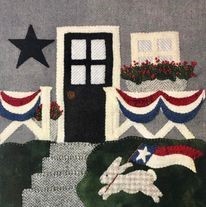 Granary Quilts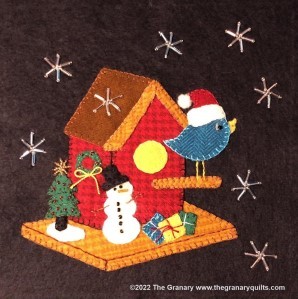  thegranaryquilts.comHalf Moon Handwerks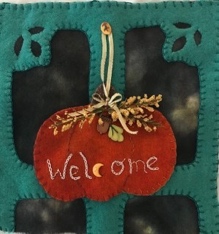 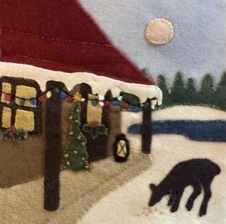 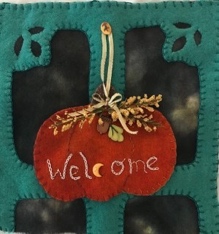 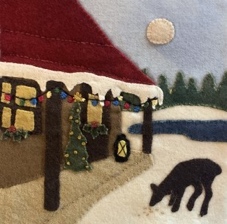  Halfmoonhandwerks.comIn The Wool Inthewool.comMy Red Door Designs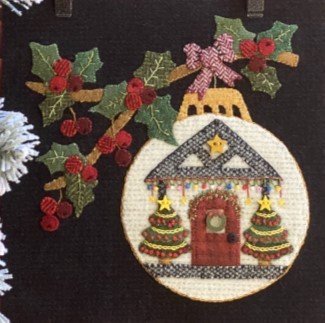  Myreddoordesigns.comChristmas Goose Quilt Shop, The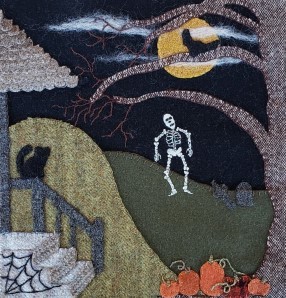 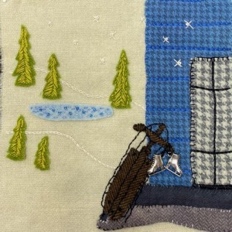 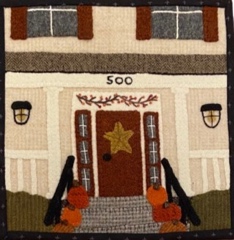 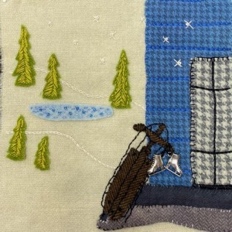 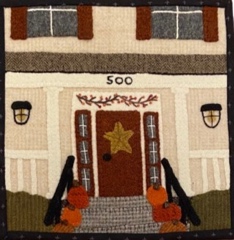  christmasgoose.comCottage Rose, The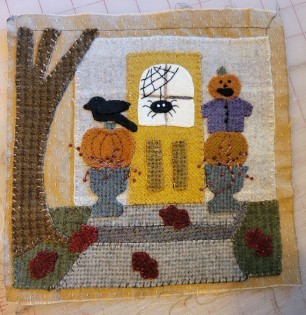  cottagerosequiltshop.comCotton Pickins’ Quilts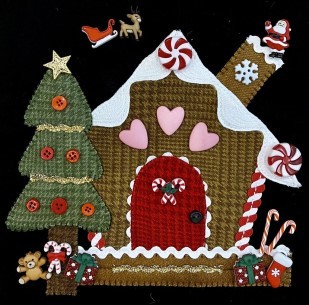 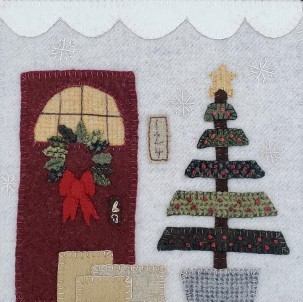  cottonpickins.comNeked Sheep Wool Nekedsheepwool.comPieceful Gathering Quilt Shop Piecefulgathering.comPrairie Point Junction Prairiepointjunction.comQuilt Rack & Wool Cubby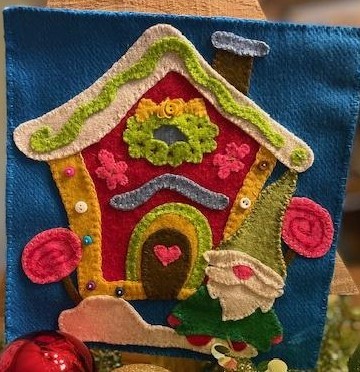  the-quilt-rack.com Quilter’s Fancy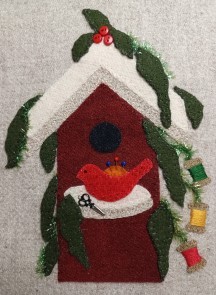  Quiltersfancy.comRed Button Quilt Co.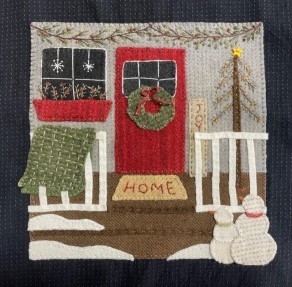  Redbuttonquiltco.comRusty Crow Quilt Shop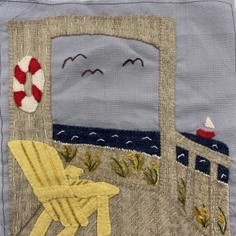  Rustycrow.comSearsport Rug Hooking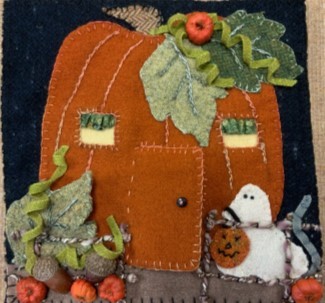  Searsportrughooking.comSew Graceful Quilting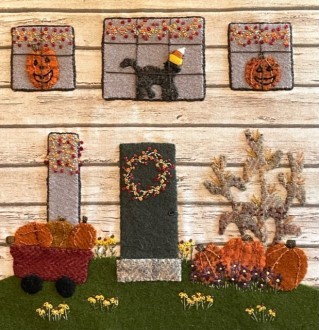  Sewgracefulquilting.comThrough the Needles Eye Needleseyestories.com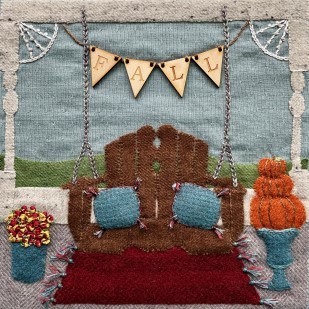 Traditional Primitives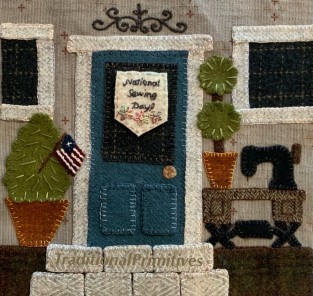  Traditionalprimitives.comWoolen Needle, The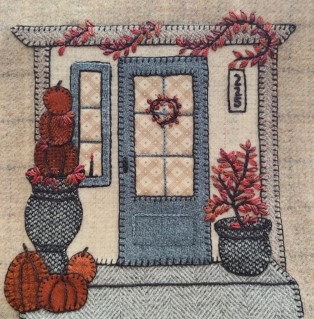  Thewoolenneedle.comYellow Creek Quilt Designs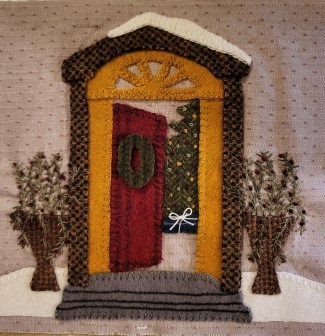  yellowcreekquiltdesigns.comSew Simple of Lynchburg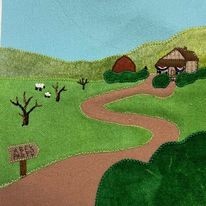 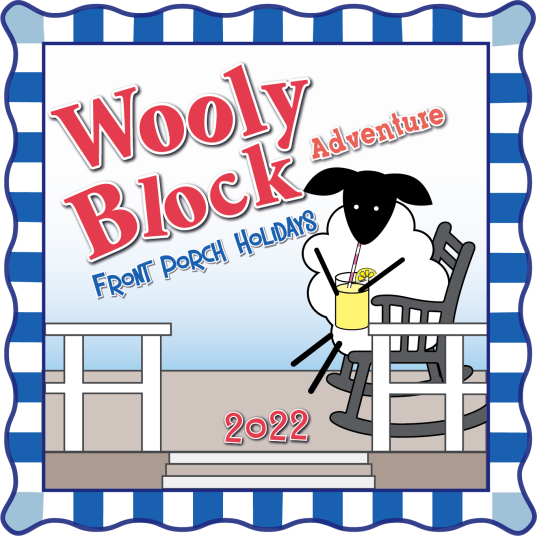  Amyquilts.com Shades of the Past Quilt Shop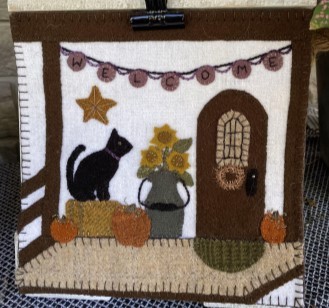  Shadesofpast.com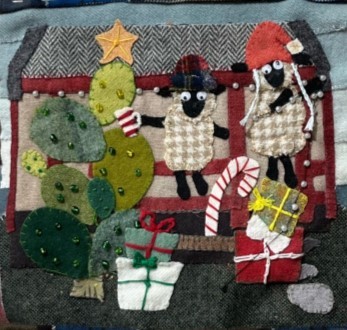 Sheepwalk Ranch, The Thesheepwalkranch.comWooly Block Adventure 2022 starts Oct. 1 and ends Nov. 30th. Each shop will have spotlight days where their blocks will be a free download on their website! Check the Wooly Block Adventure Facebook page and the Wooly Block Neighborhood group for all the details.